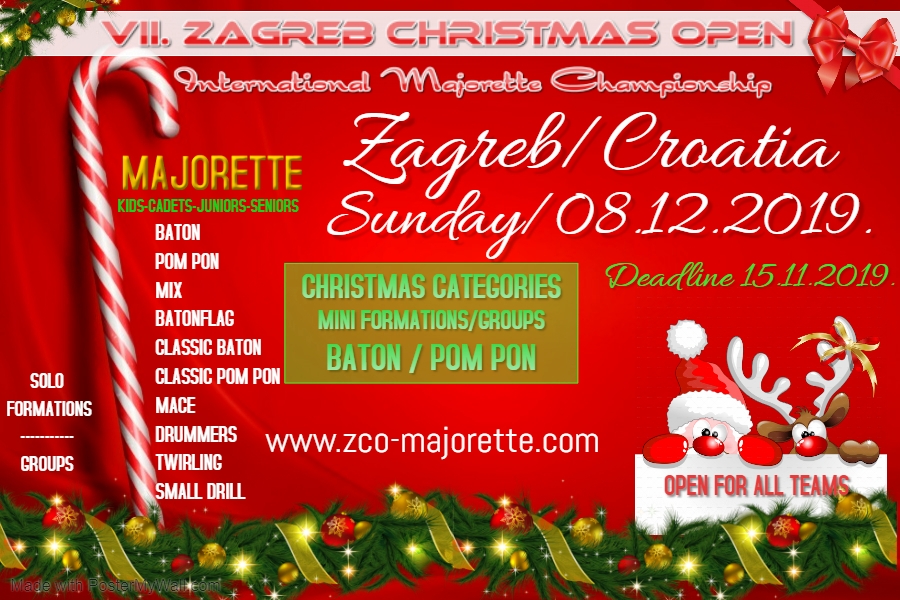                 REGISTRATION FORMSDEADLINE 15. 11. 2019 ./E-mail:   zagreb.christmas.open@gmail.com     Country:          	                               Town:                                              Club,division:Contact person:                              Adress:                                          Mob/ E-mail:                                      SOLO FORMATIONS:BATON KIDS:BATON CADETS:BATON JUNIORS:BATON SENIORS:SOLO BATON BO YS:POM-POM CADETS:POM-POM JUNIORS:POM-POM SENIORS:MIX MINI FORMATIONS-CADETS:MIX MINI FORMATIONS -JUNIORS:MIX MINI FORMATIONS-SENIORS:BATONFLAG MINI FORMATIONS-JUNIORS:BATONFLAG MINI FORMATIONS-SENIORS:MACE JUNIORS:MACE SENIORS:TWIRLING-cad/jun/sen:                                    GROUPS:BATON GROUPS  ( CAD = cadets, JUN = juniors, SEN = seniors ) ONLY STAGEPOM-POM GROUPS ( CAD = cadets, JUN = juniors, SEN = seniors ) ONLY STAGECLASSIC -BATON  ( CAD = cadets, JUN = juniors, SEN = seniors )CLASIC –POM-PON (CAD = cadets, JUN = juniors, SEN = seniors )MIX GROUPS ( CAD = cadets, JUN = juniors, SEN = seniors )BATONFLAG GROUPS:(JUN = juniors, SEN = seniors )MACE GROUPS JUNIORS:MACE GROUPS SENIORS:           DRUMMERS GROUPS JUNIORS:DRUMMERS GROUPS SENIORS:                                           CHRISTMAS CATEGORYBATON-(children, cadets, juniors, seniors)-ONLY STAGEPOM-PON-(children, cadets, juniors, seniors)-ONLY STAGE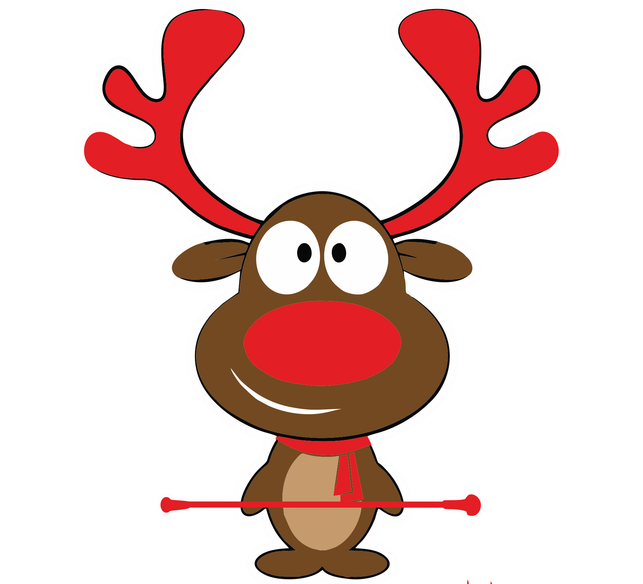 CATEGORIES1.BATON GROUPS -only stage choreography for teams  - time minimally 2:30 maximally 3:00 min2.POM-POM GROUPS -only stage choreography for teams                                  -time minimally 2:30 maximally 3:00 minute3.CLASSIC BATON- only stage choreography for teams                         - time minimally 2:30 maximally 3:00 minute4.CLASSIC POM-PON- only stage choreography for teams                         - time minimally 2:30 maximally 3:00 minute5.MIX  -groups (8-25) –time 2,30-3,00 min.-only stage choreograph10. MIX- groups- 8 -25 girls/2,30-3,00 min.-only stage choreographBAT+POMBAT+FLAGPOM+FLAG13.CHRISTMAS CATEGORY-GROUPS baton/pom-pon/cadets juniors, seniors-ONLY STAGE CHOREOGRAPHY!-Christmas music, Christmas costumes-SPECIAL AWARDS!14. TWIRLING-solo, duo, mini formations /-time 1,15-1,30 min.

 CADETS/ JUNIORS/ SENIORS SOLO FORMATIONS-solo,  solo two baton –only seniors, duo-trio, mini formations:      Mini formations baton, 4-7 person      Mini formations pom-pon, 4-7 person      Mini formations mix, 4-7 person      Mini formations batonflag, 4-7 person      Mini formation drumers, 4-7 personGROUPS: -8 -25 membersBATON, POM-PON, MIX, BATONFLAG, CLASSIC  BATON. CLASSIC POM-PON CHRISTMAS CATEGORY /baton, pom-pon/ALL GROUPS-ONLY STAGE CHOREOGRAPHY!SOLO FORMATIONSsoloduo or triomini formations -4 – 7 persons	AGE CATEGORIES1.    children-age of 4-6 years2.	cadets – age of 6 – 11 years3.	juniors – age of 12 – 14 years4.	seniors – age of 15 years and moreSTAGE:stage 12 x 12 meters / minimum 10 x 10 mtime-groups: minimally 2.30 , maximally 3.00 minutes (without the time for coming and leaving )time-solo formations: minimally 1,15 , maximally 1,30 minutesQuotePerson             Competitors last and first name – solo / duo-trio1Solo2Solo1Duo-trio2Duo-trio1Mini form.2Mini form.1MINI CHRISTMASQuotaPersonCompetitors last and first name – solo / duo-trio1Solo2Solo1duo-trio2duo-trio1Mini2Mini1MINI CHRISTMASQuotaPersonCompetitors last and first name – solo / duo-trio1Solo2Solo1duo-trio2duo-trio1Mini2Mini1MINI CHRISTMASQuotaPersonCompetitors last and first name – solo / duo-trio1Solo2Solo4Solo1Solo-two baton1duo-trio2duo-trio1Mini2Mini1MINI CHRISTMASQuotaPersonCompetitors last and first name – solo / duo-trio1Solo2Solo4SoloQuotapersonCompetitors last and first name – solo / duo-trio1Solo2Solo1duo-trio2duo-trio1Mini2Mini1MINI CHRISTMASQuotapersonCompetitors last and first name – solo / duo-trio1Solo2Solo1duo-trio2duo-trio1Mini2Mini1MINI CHRISTMASquota personCompetitors last and first name – solo / duo-trio1Solo2Solo1duo-trio2duo-trio1Mini2Mini1MINI CHRISTMASperson1Mini f.2Mini f.person1Mini f.2Mini f.person1Mini f.2Mini f.1Mini f.2Mini f.person1Mini  f.2Mini f.QuotaPersonCompetitors last and first name – solo / duo-trio1Solo2Solo1duo-trio2duo-trio1Mini2MiniQuotaPersonCompetitors last and first name – solo / duo-trio1Solo2Solo1duo-trio2duo-trio1Mini2MiniQuotaPersonCompetitors last and first name – solo / duo-trio1Solo2Solo1duo2duo1Mini2MiniQuotaAge categoryGroup namePerson1.2.1.2.1.2.QuotaAge categoryGroup namePerson1.2.1.2.1.2.QuotaAge categoryGroup namePerson1.2.3.4.5.6.QuotaAge categoryGroup namePerson1.2.3.4.5.6.QuotaAge categoryGroup namePerson1.2.3.4.5.6.QuotaAge category                            Group name   Number  person1.2.3.4.5.6.QuotaAge categoryGroup namePerson1.2.3.QuotaAge categoryGroup namePerson1.2.3.QuotaAge categoryGroup namePerson1.2.3.QuotaAge categoryGroup namePerson1.2.3.QouteAge categoryGroup name Number person1.2.3.4.5.6.Qoute Age categoryGroup nameNumber person1.2.3.4.5.6.